Formação para a ComunidadeFicha de InscriçãoFormação para a ComunidadeFicha de InscriçãoFormação para a ComunidadeFicha de InscriçãoFormação para a ComunidadeFicha de InscriçãoFormação para a ComunidadeFicha de InscriçãoFormação para a ComunidadeFicha de InscriçãoFormação para a ComunidadeFicha de InscriçãoFormação para a ComunidadeFicha de InscriçãoFormação para a ComunidadeFicha de InscriçãoFormação para a ComunidadeFicha de InscriçãoFormação para a ComunidadeFicha de InscriçãoFormação para a ComunidadeFicha de InscriçãoFormação para a ComunidadeFicha de InscriçãoFormação para a ComunidadeFicha de InscriçãoFormação para a ComunidadeFicha de InscriçãoFormação para a ComunidadeFicha de InscriçãoFormação para a ComunidadeFicha de InscriçãoFormação para a ComunidadeFicha de InscriçãoFormação para a ComunidadeFicha de InscriçãoFormação para a ComunidadeFicha de InscriçãoFormação para a ComunidadeFicha de InscriçãoFormação para a ComunidadeFicha de InscriçãoFormação para a ComunidadeFicha de InscriçãoFormação para a ComunidadeFicha de InscriçãoFormação para a ComunidadeFicha de InscriçãoFormação para a ComunidadeFicha de InscriçãoFormação para a ComunidadeFicha de InscriçãoFormação para a ComunidadeFicha de InscriçãoFormação para a ComunidadeFicha de InscriçãoFormação para a ComunidadeFicha de InscriçãoFormação para a ComunidadeFicha de InscriçãoFormação para a ComunidadeFicha de InscriçãoFormação para a ComunidadeFicha de InscriçãoFormação para a ComunidadeFicha de InscriçãoFormação para a ComunidadeFicha de InscriçãoFormação para a ComunidadeFicha de InscriçãoFormação para a ComunidadeFicha de InscriçãoFormação para a ComunidadeFicha de InscriçãoFormação para a ComunidadeFicha de InscriçãoFormação para a ComunidadeFicha de InscriçãoFormação para a ComunidadeFicha de InscriçãoFormação para a ComunidadeFicha de InscriçãoFormação para a ComunidadeFicha de InscriçãoFormação para a ComunidadeFicha de InscriçãoFormação para a ComunidadeFicha de InscriçãoFormação para a ComunidadeFicha de InscriçãoFormação para a ComunidadeFicha de InscriçãoFormação para a ComunidadeFicha de InscriçãoÀ Presidência da Câmara Municipal de PalmelaÀ Presidência da Câmara Municipal de PalmelaÀ Presidência da Câmara Municipal de PalmelaÀ Presidência da Câmara Municipal de PalmelaÀ Presidência da Câmara Municipal de PalmelaÀ Presidência da Câmara Municipal de PalmelaÀ Presidência da Câmara Municipal de PalmelaÀ Presidência da Câmara Municipal de PalmelaÀ Presidência da Câmara Municipal de PalmelaÀ Presidência da Câmara Municipal de PalmelaÀ Presidência da Câmara Municipal de PalmelaÀ Presidência da Câmara Municipal de PalmelaÀ Presidência da Câmara Municipal de PalmelaÀ Presidência da Câmara Municipal de PalmelaÀ Presidência da Câmara Municipal de PalmelaÀ Presidência da Câmara Municipal de PalmelaÀ Presidência da Câmara Municipal de PalmelaÀ Presidência da Câmara Municipal de PalmelaÀ Presidência da Câmara Municipal de PalmelaÀ Presidência da Câmara Municipal de PalmelaÀ Presidência da Câmara Municipal de PalmelaÀ Presidência da Câmara Municipal de PalmelaÀ Presidência da Câmara Municipal de PalmelaÀ Presidência da Câmara Municipal de PalmelaÀ Presidência da Câmara Municipal de PalmelaÀ Presidência da Câmara Municipal de PalmelaÀ Presidência da Câmara Municipal de PalmelaÀ Presidência da Câmara Municipal de PalmelaÀ Presidência da Câmara Municipal de PalmelaÀ Presidência da Câmara Municipal de PalmelaÀ Presidência da Câmara Municipal de PalmelaÀ Presidência da Câmara Municipal de PalmelaÀ Presidência da Câmara Municipal de PalmelaÀ Presidência da Câmara Municipal de PalmelaÀ Presidência da Câmara Municipal de PalmelaÀ Presidência da Câmara Municipal de PalmelaÀ Presidência da Câmara Municipal de PalmelaÀ Presidência da Câmara Municipal de PalmelaÀ Presidência da Câmara Municipal de PalmelaÀ Presidência da Câmara Municipal de PalmelaÀ Presidência da Câmara Municipal de PalmelaÀ Presidência da Câmara Municipal de PalmelaÀ Presidência da Câmara Municipal de PalmelaÀ Presidência da Câmara Municipal de PalmelaÀ Presidência da Câmara Municipal de PalmelaÀ Presidência da Câmara Municipal de PalmelaÀ Presidência da Câmara Municipal de PalmelaÀ Presidência da Câmara Municipal de PalmelaÀ Presidência da Câmara Municipal de PalmelaIdentificação do/a Formando/a*Identificação do/a Formando/a*Identificação do/a Formando/a*Identificação do/a Formando/a*Identificação do/a Formando/a*Identificação do/a Formando/a*Identificação do/a Formando/a*Identificação do/a Formando/a*Identificação do/a Formando/a*Identificação do/a Formando/a*Identificação do/a Formando/a*Identificação do/a Formando/a*Identificação do/a Formando/a*Identificação do/a Formando/a*Identificação do/a Formando/a*Identificação do/a Formando/a*Identificação do/a Formando/a*Identificação do/a Formando/a*Identificação do/a Formando/a*Identificação do/a Formando/a*Identificação do/a Formando/a*Identificação do/a Formando/a*Identificação do/a Formando/a*Identificação do/a Formando/a*Identificação do/a Formando/a*Identificação do/a Formando/a*Identificação do/a Formando/a*Identificação do/a Formando/a*Identificação do/a Formando/a*Identificação do/a Formando/a*Identificação do/a Formando/a*Identificação do/a Formando/a*Identificação do/a Formando/a*Identificação do/a Formando/a*Identificação do/a Formando/a*Identificação do/a Formando/a*Identificação do/a Formando/a*Identificação do/a Formando/a*Identificação do/a Formando/a*Identificação do/a Formando/a*Identificação do/a Formando/a*Identificação do/a Formando/a*Identificação do/a Formando/a*Identificação do/a Formando/a*Identificação do/a Formando/a*Identificação do/a Formando/a*Identificação do/a Formando/a*Identificação do/a Formando/a*Identificação do/a Formando/a*NomeNomeNomeNomeNomeNomeNomeNomeNomeNIF NIF NIF NIF NIF MoradaMoradaMoradaMoradaMoradaMoradaMoradaMoradaMoradaCódigo PostalCódigo PostalCódigo PostalCódigo PostalCódigo PostalCódigo PostalCódigo PostalCódigo PostalCódigo PostalLocalidadeLocalidadeLocalidadeLocalidadeLocalidadeConcelhoConcelhoConcelhoConcelhoConcelhoTelefoneTelefoneTelefoneTelefoneTelefoneTelefoneTelefoneTelefoneTelefoneTelemóvelTelemóvelTelemóvelTelemóvelTelemóvelTelemóvelTelemóvelTelemóvelTelemóvelTelemóvelCorreio EletrónicoCorreio EletrónicoCorreio EletrónicoCorreio EletrónicoCorreio EletrónicoCorreio EletrónicoCorreio EletrónicoCorreio EletrónicoCorreio Eletrónico Autorizo o envio de notificações, no decorrer deste processo, para o endereço eletrónico indicado. Autorizo o envio de notificações, no decorrer deste processo, para o endereço eletrónico indicado. Autorizo o envio de notificações, no decorrer deste processo, para o endereço eletrónico indicado. Autorizo o envio de notificações, no decorrer deste processo, para o endereço eletrónico indicado. Autorizo o envio de notificações, no decorrer deste processo, para o endereço eletrónico indicado. Autorizo o envio de notificações, no decorrer deste processo, para o endereço eletrónico indicado. Autorizo o envio de notificações, no decorrer deste processo, para o endereço eletrónico indicado. Autorizo o envio de notificações, no decorrer deste processo, para o endereço eletrónico indicado. Autorizo o envio de notificações, no decorrer deste processo, para o endereço eletrónico indicado. Autorizo o envio de notificações, no decorrer deste processo, para o endereço eletrónico indicado. Autorizo o envio de notificações, no decorrer deste processo, para o endereço eletrónico indicado. Autorizo o envio de notificações, no decorrer deste processo, para o endereço eletrónico indicado. Autorizo o envio de notificações, no decorrer deste processo, para o endereço eletrónico indicado. Autorizo o envio de notificações, no decorrer deste processo, para o endereço eletrónico indicado. Autorizo o envio de notificações, no decorrer deste processo, para o endereço eletrónico indicado. Autorizo o envio de notificações, no decorrer deste processo, para o endereço eletrónico indicado. Autorizo o envio de notificações, no decorrer deste processo, para o endereço eletrónico indicado. Autorizo o envio de notificações, no decorrer deste processo, para o endereço eletrónico indicado. Autorizo o envio de notificações, no decorrer deste processo, para o endereço eletrónico indicado. Autorizo o envio de notificações, no decorrer deste processo, para o endereço eletrónico indicado. Autorizo o envio de notificações, no decorrer deste processo, para o endereço eletrónico indicado. Autorizo o envio de notificações, no decorrer deste processo, para o endereço eletrónico indicado. Autorizo o envio de notificações, no decorrer deste processo, para o endereço eletrónico indicado. Autorizo o envio de notificações, no decorrer deste processo, para o endereço eletrónico indicado. Autorizo o envio de notificações, no decorrer deste processo, para o endereço eletrónico indicado. Autorizo o envio de notificações, no decorrer deste processo, para o endereço eletrónico indicado. Autorizo o envio de notificações, no decorrer deste processo, para o endereço eletrónico indicado. Autorizo o envio de notificações, no decorrer deste processo, para o endereço eletrónico indicado. Autorizo o envio de notificações, no decorrer deste processo, para o endereço eletrónico indicado. Autorizo o envio de notificações, no decorrer deste processo, para o endereço eletrónico indicado. Autorizo o envio de notificações, no decorrer deste processo, para o endereço eletrónico indicado. Autorizo o envio de notificações, no decorrer deste processo, para o endereço eletrónico indicado. Autorizo o envio de notificações, no decorrer deste processo, para o endereço eletrónico indicado. Autorizo o envio de notificações, no decorrer deste processo, para o endereço eletrónico indicado. Autorizo o envio de notificações, no decorrer deste processo, para o endereço eletrónico indicado. Autorizo o envio de notificações, no decorrer deste processo, para o endereço eletrónico indicado. Autorizo o envio de notificações, no decorrer deste processo, para o endereço eletrónico indicado. Autorizo o envio de notificações, no decorrer deste processo, para o endereço eletrónico indicado. Autorizo o envio de notificações, no decorrer deste processo, para o endereço eletrónico indicado. Autorizo o envio de notificações, no decorrer deste processo, para o endereço eletrónico indicado. Autorizo o envio de notificações, no decorrer deste processo, para o endereço eletrónico indicado. Autorizo o envio de notificações, no decorrer deste processo, para o endereço eletrónico indicado. Autorizo o envio de notificações, no decorrer deste processo, para o endereço eletrónico indicado. Autorizo o envio de notificações, no decorrer deste processo, para o endereço eletrónico indicado. Autorizo o envio de notificações, no decorrer deste processo, para o endereço eletrónico indicado. Autorizo o envio de notificações, no decorrer deste processo, para o endereço eletrónico indicado. Autorizo o envio de notificações, no decorrer deste processo, para o endereço eletrónico indicado. Autorizo o envio de notificações, no decorrer deste processo, para o endereço eletrónico indicado. Autorizo o envio de notificações, no decorrer deste processo, para o endereço eletrónico indicado.Data de NascimentoData de NascimentoData de NascimentoData de NascimentoData de NascimentoData de NascimentoData de NascimentoData de NascimentoData de NascimentoNacionalidadeNacionalidadeNacionalidadeNacionalidadeNacionalidadeNacionalidadeNacionalidadeNacionalidadeNacionalidadeNacionalidadeNacionalidadeNacionalidadeNaturalidadeNaturalidadeNaturalidadeNaturalidadeNaturalidadeNaturalidadeNaturalidadeN.º Beneficiário SSN.º Beneficiário SSN.º Beneficiário SSN.º Beneficiário SSN.º Beneficiário SSN.º Beneficiário SSN.º Beneficiário SSN.º Beneficiário SSN.º Beneficiário SSDocumento de IdentificaçãoDocumento de IdentificaçãoDocumento de IdentificaçãoDocumento de IdentificaçãoDocumento de IdentificaçãoDocumento de IdentificaçãoDocumento de IdentificaçãoDocumento de IdentificaçãoDocumento de IdentificaçãoDocumento de IdentificaçãoDocumento de IdentificaçãoDocumento de IdentificaçãoDocumento de IdentificaçãoDocumento de IdentificaçãoN.ºN.ºN.ºN.ºN.ºData de ValidadeData de ValidadeData de ValidadeData de ValidadeData de ValidadeData de ValidadeData de ValidadeData de ValidadeData de ValidadeData de ValidadeData de ValidadeIdentificação da AçãoIdentificação da AçãoIdentificação da AçãoIdentificação da AçãoIdentificação da AçãoIdentificação da AçãoIdentificação da AçãoIdentificação da AçãoIdentificação da AçãoIdentificação da AçãoIdentificação da AçãoIdentificação da AçãoIdentificação da AçãoIdentificação da AçãoIdentificação da AçãoIdentificação da AçãoIdentificação da AçãoIdentificação da AçãoIdentificação da AçãoIdentificação da AçãoIdentificação da AçãoIdentificação da AçãoIdentificação da AçãoIdentificação da AçãoIdentificação da AçãoIdentificação da AçãoIdentificação da AçãoIdentificação da AçãoIdentificação da AçãoIdentificação da AçãoIdentificação da AçãoIdentificação da AçãoIdentificação da AçãoIdentificação da AçãoIdentificação da AçãoIdentificação da AçãoIdentificação da AçãoIdentificação da AçãoIdentificação da AçãoIdentificação da AçãoIdentificação da AçãoIdentificação da AçãoIdentificação da AçãoIdentificação da AçãoIdentificação da AçãoIdentificação da AçãoIdentificação da AçãoIdentificação da AçãoIdentificação da AçãoDesignação*Designação*Designação*Designação*Designação*Designação*Designação*Designação*Designação*Data*Data*Data*Data*Data*Data*Data*Data*Data*Horário *Horário *Horário *Motivo da inscriçãoMotivo da inscriçãoMotivo da inscriçãoMotivo da inscriçãoMotivo da inscriçãoMotivo da inscriçãoMotivo da inscriçãoMotivo da inscriçãoMotivo da inscriçãoSituação face ao emprego*Situação face ao emprego*Situação face ao emprego*Situação face ao emprego*Situação face ao emprego*Situação face ao emprego*Situação face ao emprego*Situação face ao emprego*Situação face ao emprego*Situação face ao emprego*Situação face ao emprego*Situação face ao emprego*Situação face ao emprego*Situação face ao emprego*Situação face ao emprego*Situação face ao emprego*Situação face ao emprego*Situação face ao emprego*Situação face ao emprego*Situação face ao emprego*Situação face ao emprego*Situação face ao emprego*Situação face ao emprego*Situação face ao emprego*Situação face ao emprego*Situação face ao emprego*Situação face ao emprego*Situação face ao emprego*Situação face ao emprego*Situação face ao emprego*Situação face ao emprego*Situação face ao emprego*Situação face ao emprego*Situação face ao emprego*Situação face ao emprego*Situação face ao emprego*Situação face ao emprego*Situação face ao emprego*Situação face ao emprego*Situação face ao emprego*Situação face ao emprego*Situação face ao emprego*Situação face ao emprego*Situação face ao emprego*Situação face ao emprego*Situação face ao emprego*Situação face ao emprego*Situação face ao emprego*Situação face ao emprego* Empregado/a      Desempregado/a       Outra:       Empregado/a      Desempregado/a       Outra:       Empregado/a      Desempregado/a       Outra:       Empregado/a      Desempregado/a       Outra:       Empregado/a      Desempregado/a       Outra:       Empregado/a      Desempregado/a       Outra:       Empregado/a      Desempregado/a       Outra:       Empregado/a      Desempregado/a       Outra:       Empregado/a      Desempregado/a       Outra:       Empregado/a      Desempregado/a       Outra:       Empregado/a      Desempregado/a       Outra:       Empregado/a      Desempregado/a       Outra:       Empregado/a      Desempregado/a       Outra:       Empregado/a      Desempregado/a       Outra:       Empregado/a      Desempregado/a       Outra:       Empregado/a      Desempregado/a       Outra:       Empregado/a      Desempregado/a       Outra:       Empregado/a      Desempregado/a       Outra:       Empregado/a      Desempregado/a       Outra:       Empregado/a      Desempregado/a       Outra:       Empregado/a      Desempregado/a       Outra:       Empregado/a      Desempregado/a       Outra:       Empregado/a      Desempregado/a       Outra:       Empregado/a      Desempregado/a       Outra:       Empregado/a      Desempregado/a       Outra:       Empregado/a      Desempregado/a       Outra:       Empregado/a      Desempregado/a       Outra:       Empregado/a      Desempregado/a       Outra:       Empregado/a      Desempregado/a       Outra:       Empregado/a      Desempregado/a       Outra:       Empregado/a      Desempregado/a       Outra:       Empregado/a      Desempregado/a       Outra:       Empregado/a      Desempregado/a       Outra:       Empregado/a      Desempregado/a       Outra:       Empregado/a      Desempregado/a       Outra:       Empregado/a      Desempregado/a       Outra:       Empregado/a      Desempregado/a       Outra:       Empregado/a      Desempregado/a       Outra:       Empregado/a      Desempregado/a       Outra:       Empregado/a      Desempregado/a       Outra:       Empregado/a      Desempregado/a       Outra:       Empregado/a      Desempregado/a       Outra:       Empregado/a      Desempregado/a       Outra:       Empregado/a      Desempregado/a       Outra:       Empregado/a      Desempregado/a       Outra:       Empregado/a      Desempregado/a       Outra:       Empregado/a      Desempregado/a       Outra:       Empregado/a      Desempregado/a       Outra:       Empregado/a      Desempregado/a       Outra:      Profissão/FunçãoProfissão/FunçãoProfissão/FunçãoProfissão/FunçãoProfissão/FunçãoProfissão/FunçãoProfissão/FunçãoProfissão/FunçãoIdentificação da Empresa onde trabalhaIdentificação da Empresa onde trabalhaIdentificação da Empresa onde trabalhaIdentificação da Empresa onde trabalhaIdentificação da Empresa onde trabalhaIdentificação da Empresa onde trabalhaIdentificação da Empresa onde trabalhaIdentificação da Empresa onde trabalhaIdentificação da Empresa onde trabalhaIdentificação da Empresa onde trabalhaIdentificação da Empresa onde trabalhaIdentificação da Empresa onde trabalhaIdentificação da Empresa onde trabalhaIdentificação da Empresa onde trabalhaIdentificação da Empresa onde trabalhaIdentificação da Empresa onde trabalhaIdentificação da Empresa onde trabalhaIdentificação da Empresa onde trabalhaIdentificação da Empresa onde trabalhaIdentificação da Empresa onde trabalhaIdentificação da Empresa onde trabalhaIdentificação da Empresa onde trabalhaDesignação ComercialDesignação ComercialDesignação ComercialDesignação ComercialDesignação ComercialDesignação ComercialDesignação ComercialDesignação ComercialDesignação ComercialDesignação ComercialRamo de AtividadeRamo de AtividadeRamo de AtividadeRamo de AtividadeRamo de AtividadeRamo de AtividadeRamo de AtividadeRamo de AtividadeRamo de AtividadeRamo de AtividadeRamo de AtividadeMoradaMoradaMoradaMoradaMoradaCódigo Postal      -     Código Postal      -     Código Postal      -     Código Postal      -     Código Postal      -     Código Postal      -     Código Postal      -     Código Postal      -     Código Postal      -     Código Postal      -     Código Postal      -     Código Postal      -     Código Postal      -     Código Postal      -     Código Postal      -     Código Postal      -     Código Postal      -     Código Postal      -     Código Postal      -     LocalidadeLocalidadeLocalidadeLocalidadeLocalidadeLocalidadeLocalidadeLocalidadeLocalidadeLocalidadeConcelhoConcelhoConcelhoConcelhoConcelhoConcelhoTelefoneTelefoneTelefoneTelefoneTelefoneTelefoneTelemóvelTelemóvelTelemóvelTelemóvelTelemóvelTelemóvelTelemóvelTelemóvelTelemóvelTelemóvelTelemóvelCorreio eletrónicoCorreio eletrónicoCorreio eletrónicoCorreio eletrónicoCorreio eletrónicoCorreio eletrónicoCorreio eletrónico Autorizo o envio de notificações, no decorrer deste processo, para o endereço eletrónico indicado2. Autorizo o envio de notificações, no decorrer deste processo, para o endereço eletrónico indicado2. Autorizo o envio de notificações, no decorrer deste processo, para o endereço eletrónico indicado2. Autorizo o envio de notificações, no decorrer deste processo, para o endereço eletrónico indicado2. Autorizo o envio de notificações, no decorrer deste processo, para o endereço eletrónico indicado2. Autorizo o envio de notificações, no decorrer deste processo, para o endereço eletrónico indicado2. Autorizo o envio de notificações, no decorrer deste processo, para o endereço eletrónico indicado2. Autorizo o envio de notificações, no decorrer deste processo, para o endereço eletrónico indicado2. Autorizo o envio de notificações, no decorrer deste processo, para o endereço eletrónico indicado2. Autorizo o envio de notificações, no decorrer deste processo, para o endereço eletrónico indicado2. Autorizo o envio de notificações, no decorrer deste processo, para o endereço eletrónico indicado2. Autorizo o envio de notificações, no decorrer deste processo, para o endereço eletrónico indicado2. Autorizo o envio de notificações, no decorrer deste processo, para o endereço eletrónico indicado2. Autorizo o envio de notificações, no decorrer deste processo, para o endereço eletrónico indicado2. Autorizo o envio de notificações, no decorrer deste processo, para o endereço eletrónico indicado2. Autorizo o envio de notificações, no decorrer deste processo, para o endereço eletrónico indicado2. Autorizo o envio de notificações, no decorrer deste processo, para o endereço eletrónico indicado2. Autorizo o envio de notificações, no decorrer deste processo, para o endereço eletrónico indicado2. Autorizo o envio de notificações, no decorrer deste processo, para o endereço eletrónico indicado2. Autorizo o envio de notificações, no decorrer deste processo, para o endereço eletrónico indicado2. Autorizo o envio de notificações, no decorrer deste processo, para o endereço eletrónico indicado2. Autorizo o envio de notificações, no decorrer deste processo, para o endereço eletrónico indicado2. Autorizo o envio de notificações, no decorrer deste processo, para o endereço eletrónico indicado2. Autorizo o envio de notificações, no decorrer deste processo, para o endereço eletrónico indicado2. Autorizo o envio de notificações, no decorrer deste processo, para o endereço eletrónico indicado2. Autorizo o envio de notificações, no decorrer deste processo, para o endereço eletrónico indicado2. Autorizo o envio de notificações, no decorrer deste processo, para o endereço eletrónico indicado2. Autorizo o envio de notificações, no decorrer deste processo, para o endereço eletrónico indicado2. Autorizo o envio de notificações, no decorrer deste processo, para o endereço eletrónico indicado2. Autorizo o envio de notificações, no decorrer deste processo, para o endereço eletrónico indicado2. Autorizo o envio de notificações, no decorrer deste processo, para o endereço eletrónico indicado2. Autorizo o envio de notificações, no decorrer deste processo, para o endereço eletrónico indicado2. Autorizo o envio de notificações, no decorrer deste processo, para o endereço eletrónico indicado2. Autorizo o envio de notificações, no decorrer deste processo, para o endereço eletrónico indicado2. Autorizo o envio de notificações, no decorrer deste processo, para o endereço eletrónico indicado2. Autorizo o envio de notificações, no decorrer deste processo, para o endereço eletrónico indicado2. Autorizo o envio de notificações, no decorrer deste processo, para o endereço eletrónico indicado2. Autorizo o envio de notificações, no decorrer deste processo, para o endereço eletrónico indicado2. Autorizo o envio de notificações, no decorrer deste processo, para o endereço eletrónico indicado2. Autorizo o envio de notificações, no decorrer deste processo, para o endereço eletrónico indicado2. Autorizo o envio de notificações, no decorrer deste processo, para o endereço eletrónico indicado2. Autorizo o envio de notificações, no decorrer deste processo, para o endereço eletrónico indicado2. Autorizo o envio de notificações, no decorrer deste processo, para o endereço eletrónico indicado2. Autorizo o envio de notificações, no decorrer deste processo, para o endereço eletrónico indicado2. Autorizo o envio de notificações, no decorrer deste processo, para o endereço eletrónico indicado2. Autorizo o envio de notificações, no decorrer deste processo, para o endereço eletrónico indicado2. Autorizo o envio de notificações, no decorrer deste processo, para o endereço eletrónico indicado2. Autorizo o envio de notificações, no decorrer deste processo, para o endereço eletrónico indicado2. Autorizo o envio de notificações, no decorrer deste processo, para o endereço eletrónico indicado2.Habilitações LiteráriasHabilitações LiteráriasHabilitações LiteráriasHabilitações LiteráriasHabilitações LiteráriasHabilitações LiteráriasHabilitações LiteráriasHabilitações LiteráriasHabilitações LiteráriasHabilitações LiteráriasHabilitações LiteráriasHabilitações LiteráriasHabilitações LiteráriasHabilitações LiteráriasHabilitações LiteráriasHabilitações LiteráriasHabilitações LiteráriasHabilitações LiteráriasHabilitações LiteráriasHabilitações LiteráriasHabilitações LiteráriasHabilitações LiteráriasHabilitações LiteráriasHabilitações LiteráriasHabilitações LiteráriasHabilitações LiteráriasHabilitações LiteráriasHabilitações LiteráriasHabilitações LiteráriasHabilitações LiteráriasHabilitações LiteráriasHabilitações LiteráriasHabilitações LiteráriasHabilitações LiteráriasHabilitações LiteráriasHabilitações LiteráriasHabilitações LiteráriasHabilitações LiteráriasHabilitações LiteráriasHabilitações LiteráriasHabilitações LiteráriasHabilitações LiteráriasHabilitações LiteráriasHabilitações LiteráriasHabilitações LiteráriasHabilitações LiteráriasHabilitações LiteráriasHabilitações LiteráriasHabilitações LiteráriasHabilitações Literárias*Habilitações Literárias*Habilitações Literárias*Habilitações Literárias*Habilitações Literárias*Habilitações Literárias*Habilitações Literárias*Habilitações Literárias*Habilitações Literárias*Habilitações Literárias*Habilitações Literárias*Habilitações Literárias*Já frequentou algum curso de formação profissional?    Sim     NãoJá frequentou algum curso de formação profissional?    Sim     NãoJá frequentou algum curso de formação profissional?    Sim     NãoJá frequentou algum curso de formação profissional?    Sim     NãoJá frequentou algum curso de formação profissional?    Sim     NãoJá frequentou algum curso de formação profissional?    Sim     NãoJá frequentou algum curso de formação profissional?    Sim     NãoJá frequentou algum curso de formação profissional?    Sim     NãoJá frequentou algum curso de formação profissional?    Sim     NãoJá frequentou algum curso de formação profissional?    Sim     NãoJá frequentou algum curso de formação profissional?    Sim     NãoJá frequentou algum curso de formação profissional?    Sim     NãoJá frequentou algum curso de formação profissional?    Sim     NãoJá frequentou algum curso de formação profissional?    Sim     NãoJá frequentou algum curso de formação profissional?    Sim     NãoJá frequentou algum curso de formação profissional?    Sim     NãoJá frequentou algum curso de formação profissional?    Sim     NãoJá frequentou algum curso de formação profissional?    Sim     NãoJá frequentou algum curso de formação profissional?    Sim     NãoJá frequentou algum curso de formação profissional?    Sim     NãoJá frequentou algum curso de formação profissional?    Sim     NãoJá frequentou algum curso de formação profissional?    Sim     NãoJá frequentou algum curso de formação profissional?    Sim     NãoJá frequentou algum curso de formação profissional?    Sim     NãoJá frequentou algum curso de formação profissional?    Sim     NãoJá frequentou algum curso de formação profissional?    Sim     NãoJá frequentou algum curso de formação profissional?    Sim     NãoJá frequentou algum curso de formação profissional?    Sim     NãoJá frequentou algum curso de formação profissional?    Sim     NãoJá frequentou algum curso de formação profissional?    Sim     NãoJá frequentou algum curso de formação profissional?    Sim     NãoJá frequentou algum curso de formação profissional?    Sim     NãoJá frequentou algum curso de formação profissional?    Sim     NãoJá frequentou algum curso de formação profissional?    Sim     NãoJá frequentou algum curso de formação profissional?    Sim     NãoJá frequentou algum curso de formação profissional?    Sim     NãoJá frequentou algum curso de formação profissional?    Sim     NãoJá frequentou algum curso de formação profissional?    Sim     NãoJá frequentou algum curso de formação profissional?    Sim     NãoJá frequentou algum curso de formação profissional?    Sim     NãoJá frequentou algum curso de formação profissional?    Sim     NãoJá frequentou algum curso de formação profissional?    Sim     NãoJá frequentou algum curso de formação profissional?    Sim     NãoJá frequentou algum curso de formação profissional?    Sim     NãoJá frequentou algum curso de formação profissional?    Sim     NãoJá frequentou algum curso de formação profissional?    Sim     NãoJá frequentou algum curso de formação profissional?    Sim     NãoJá frequentou algum curso de formação profissional?    Sim     NãoJá frequentou algum curso de formação profissional?    Sim     NãoQual?Qual?Qual?Qual?Termo InformativoTermo InformativoTermo InformativoTermo InformativoTermo InformativoTermo InformativoTermo InformativoTermo InformativoTermo InformativoTermo InformativoTermo InformativoTermo InformativoTermo InformativoTermo InformativoTermo InformativoTermo InformativoTermo InformativoTermo InformativoTermo InformativoTermo InformativoTermo InformativoTermo InformativoTermo InformativoTermo InformativoTermo InformativoTermo InformativoTermo InformativoTermo InformativoTermo InformativoTermo InformativoTermo InformativoTermo InformativoTermo InformativoTermo InformativoTermo InformativoTermo InformativoTermo InformativoTermo InformativoTermo InformativoTermo InformativoTermo InformativoTermo InformativoTermo InformativoTermo InformativoTermo InformativoTermo InformativoTermo InformativoTermo InformativoTermo InformativoO tratamento de dados pessoais para efeitos de contacto ou para efeitos de comunicação dos serviços do Município de Palmela está em conformidade com as normas aplicáveis no âmbito da proteção de dados pessoais e da segurança da informação, de acordo com os termos e condições da Política de Proteção de Dados e de Privacidade que se encontram disponíveis em www.cm-palmela.pt. Os/as titulares dos dados podem exercer os seus direitos de proteção de dados, nomeadamente os direitos de informação, acesso, consulta, retificação, oposição ao tratamento ou apagamento, dentro do horário normal de funcionamento, através dos canais de atendimento, nomeadamente o Atendimento Presencial municipal, ou pelo correio eletrónico atendimento@cm-palmela.pt. Formulário disponível em https://www.cm-palmela.pt/pages/2780. O tratamento de dados pessoais para efeitos de contacto ou para efeitos de comunicação dos serviços do Município de Palmela está em conformidade com as normas aplicáveis no âmbito da proteção de dados pessoais e da segurança da informação, de acordo com os termos e condições da Política de Proteção de Dados e de Privacidade que se encontram disponíveis em www.cm-palmela.pt. Os/as titulares dos dados podem exercer os seus direitos de proteção de dados, nomeadamente os direitos de informação, acesso, consulta, retificação, oposição ao tratamento ou apagamento, dentro do horário normal de funcionamento, através dos canais de atendimento, nomeadamente o Atendimento Presencial municipal, ou pelo correio eletrónico atendimento@cm-palmela.pt. Formulário disponível em https://www.cm-palmela.pt/pages/2780. O tratamento de dados pessoais para efeitos de contacto ou para efeitos de comunicação dos serviços do Município de Palmela está em conformidade com as normas aplicáveis no âmbito da proteção de dados pessoais e da segurança da informação, de acordo com os termos e condições da Política de Proteção de Dados e de Privacidade que se encontram disponíveis em www.cm-palmela.pt. Os/as titulares dos dados podem exercer os seus direitos de proteção de dados, nomeadamente os direitos de informação, acesso, consulta, retificação, oposição ao tratamento ou apagamento, dentro do horário normal de funcionamento, através dos canais de atendimento, nomeadamente o Atendimento Presencial municipal, ou pelo correio eletrónico atendimento@cm-palmela.pt. Formulário disponível em https://www.cm-palmela.pt/pages/2780. O tratamento de dados pessoais para efeitos de contacto ou para efeitos de comunicação dos serviços do Município de Palmela está em conformidade com as normas aplicáveis no âmbito da proteção de dados pessoais e da segurança da informação, de acordo com os termos e condições da Política de Proteção de Dados e de Privacidade que se encontram disponíveis em www.cm-palmela.pt. Os/as titulares dos dados podem exercer os seus direitos de proteção de dados, nomeadamente os direitos de informação, acesso, consulta, retificação, oposição ao tratamento ou apagamento, dentro do horário normal de funcionamento, através dos canais de atendimento, nomeadamente o Atendimento Presencial municipal, ou pelo correio eletrónico atendimento@cm-palmela.pt. Formulário disponível em https://www.cm-palmela.pt/pages/2780. O tratamento de dados pessoais para efeitos de contacto ou para efeitos de comunicação dos serviços do Município de Palmela está em conformidade com as normas aplicáveis no âmbito da proteção de dados pessoais e da segurança da informação, de acordo com os termos e condições da Política de Proteção de Dados e de Privacidade que se encontram disponíveis em www.cm-palmela.pt. Os/as titulares dos dados podem exercer os seus direitos de proteção de dados, nomeadamente os direitos de informação, acesso, consulta, retificação, oposição ao tratamento ou apagamento, dentro do horário normal de funcionamento, através dos canais de atendimento, nomeadamente o Atendimento Presencial municipal, ou pelo correio eletrónico atendimento@cm-palmela.pt. Formulário disponível em https://www.cm-palmela.pt/pages/2780. O tratamento de dados pessoais para efeitos de contacto ou para efeitos de comunicação dos serviços do Município de Palmela está em conformidade com as normas aplicáveis no âmbito da proteção de dados pessoais e da segurança da informação, de acordo com os termos e condições da Política de Proteção de Dados e de Privacidade que se encontram disponíveis em www.cm-palmela.pt. Os/as titulares dos dados podem exercer os seus direitos de proteção de dados, nomeadamente os direitos de informação, acesso, consulta, retificação, oposição ao tratamento ou apagamento, dentro do horário normal de funcionamento, através dos canais de atendimento, nomeadamente o Atendimento Presencial municipal, ou pelo correio eletrónico atendimento@cm-palmela.pt. Formulário disponível em https://www.cm-palmela.pt/pages/2780. O tratamento de dados pessoais para efeitos de contacto ou para efeitos de comunicação dos serviços do Município de Palmela está em conformidade com as normas aplicáveis no âmbito da proteção de dados pessoais e da segurança da informação, de acordo com os termos e condições da Política de Proteção de Dados e de Privacidade que se encontram disponíveis em www.cm-palmela.pt. Os/as titulares dos dados podem exercer os seus direitos de proteção de dados, nomeadamente os direitos de informação, acesso, consulta, retificação, oposição ao tratamento ou apagamento, dentro do horário normal de funcionamento, através dos canais de atendimento, nomeadamente o Atendimento Presencial municipal, ou pelo correio eletrónico atendimento@cm-palmela.pt. Formulário disponível em https://www.cm-palmela.pt/pages/2780. O tratamento de dados pessoais para efeitos de contacto ou para efeitos de comunicação dos serviços do Município de Palmela está em conformidade com as normas aplicáveis no âmbito da proteção de dados pessoais e da segurança da informação, de acordo com os termos e condições da Política de Proteção de Dados e de Privacidade que se encontram disponíveis em www.cm-palmela.pt. Os/as titulares dos dados podem exercer os seus direitos de proteção de dados, nomeadamente os direitos de informação, acesso, consulta, retificação, oposição ao tratamento ou apagamento, dentro do horário normal de funcionamento, através dos canais de atendimento, nomeadamente o Atendimento Presencial municipal, ou pelo correio eletrónico atendimento@cm-palmela.pt. Formulário disponível em https://www.cm-palmela.pt/pages/2780. O tratamento de dados pessoais para efeitos de contacto ou para efeitos de comunicação dos serviços do Município de Palmela está em conformidade com as normas aplicáveis no âmbito da proteção de dados pessoais e da segurança da informação, de acordo com os termos e condições da Política de Proteção de Dados e de Privacidade que se encontram disponíveis em www.cm-palmela.pt. Os/as titulares dos dados podem exercer os seus direitos de proteção de dados, nomeadamente os direitos de informação, acesso, consulta, retificação, oposição ao tratamento ou apagamento, dentro do horário normal de funcionamento, através dos canais de atendimento, nomeadamente o Atendimento Presencial municipal, ou pelo correio eletrónico atendimento@cm-palmela.pt. Formulário disponível em https://www.cm-palmela.pt/pages/2780. O tratamento de dados pessoais para efeitos de contacto ou para efeitos de comunicação dos serviços do Município de Palmela está em conformidade com as normas aplicáveis no âmbito da proteção de dados pessoais e da segurança da informação, de acordo com os termos e condições da Política de Proteção de Dados e de Privacidade que se encontram disponíveis em www.cm-palmela.pt. Os/as titulares dos dados podem exercer os seus direitos de proteção de dados, nomeadamente os direitos de informação, acesso, consulta, retificação, oposição ao tratamento ou apagamento, dentro do horário normal de funcionamento, através dos canais de atendimento, nomeadamente o Atendimento Presencial municipal, ou pelo correio eletrónico atendimento@cm-palmela.pt. Formulário disponível em https://www.cm-palmela.pt/pages/2780. O tratamento de dados pessoais para efeitos de contacto ou para efeitos de comunicação dos serviços do Município de Palmela está em conformidade com as normas aplicáveis no âmbito da proteção de dados pessoais e da segurança da informação, de acordo com os termos e condições da Política de Proteção de Dados e de Privacidade que se encontram disponíveis em www.cm-palmela.pt. Os/as titulares dos dados podem exercer os seus direitos de proteção de dados, nomeadamente os direitos de informação, acesso, consulta, retificação, oposição ao tratamento ou apagamento, dentro do horário normal de funcionamento, através dos canais de atendimento, nomeadamente o Atendimento Presencial municipal, ou pelo correio eletrónico atendimento@cm-palmela.pt. Formulário disponível em https://www.cm-palmela.pt/pages/2780. O tratamento de dados pessoais para efeitos de contacto ou para efeitos de comunicação dos serviços do Município de Palmela está em conformidade com as normas aplicáveis no âmbito da proteção de dados pessoais e da segurança da informação, de acordo com os termos e condições da Política de Proteção de Dados e de Privacidade que se encontram disponíveis em www.cm-palmela.pt. Os/as titulares dos dados podem exercer os seus direitos de proteção de dados, nomeadamente os direitos de informação, acesso, consulta, retificação, oposição ao tratamento ou apagamento, dentro do horário normal de funcionamento, através dos canais de atendimento, nomeadamente o Atendimento Presencial municipal, ou pelo correio eletrónico atendimento@cm-palmela.pt. Formulário disponível em https://www.cm-palmela.pt/pages/2780. O tratamento de dados pessoais para efeitos de contacto ou para efeitos de comunicação dos serviços do Município de Palmela está em conformidade com as normas aplicáveis no âmbito da proteção de dados pessoais e da segurança da informação, de acordo com os termos e condições da Política de Proteção de Dados e de Privacidade que se encontram disponíveis em www.cm-palmela.pt. Os/as titulares dos dados podem exercer os seus direitos de proteção de dados, nomeadamente os direitos de informação, acesso, consulta, retificação, oposição ao tratamento ou apagamento, dentro do horário normal de funcionamento, através dos canais de atendimento, nomeadamente o Atendimento Presencial municipal, ou pelo correio eletrónico atendimento@cm-palmela.pt. Formulário disponível em https://www.cm-palmela.pt/pages/2780. O tratamento de dados pessoais para efeitos de contacto ou para efeitos de comunicação dos serviços do Município de Palmela está em conformidade com as normas aplicáveis no âmbito da proteção de dados pessoais e da segurança da informação, de acordo com os termos e condições da Política de Proteção de Dados e de Privacidade que se encontram disponíveis em www.cm-palmela.pt. Os/as titulares dos dados podem exercer os seus direitos de proteção de dados, nomeadamente os direitos de informação, acesso, consulta, retificação, oposição ao tratamento ou apagamento, dentro do horário normal de funcionamento, através dos canais de atendimento, nomeadamente o Atendimento Presencial municipal, ou pelo correio eletrónico atendimento@cm-palmela.pt. Formulário disponível em https://www.cm-palmela.pt/pages/2780. O tratamento de dados pessoais para efeitos de contacto ou para efeitos de comunicação dos serviços do Município de Palmela está em conformidade com as normas aplicáveis no âmbito da proteção de dados pessoais e da segurança da informação, de acordo com os termos e condições da Política de Proteção de Dados e de Privacidade que se encontram disponíveis em www.cm-palmela.pt. Os/as titulares dos dados podem exercer os seus direitos de proteção de dados, nomeadamente os direitos de informação, acesso, consulta, retificação, oposição ao tratamento ou apagamento, dentro do horário normal de funcionamento, através dos canais de atendimento, nomeadamente o Atendimento Presencial municipal, ou pelo correio eletrónico atendimento@cm-palmela.pt. Formulário disponível em https://www.cm-palmela.pt/pages/2780. O tratamento de dados pessoais para efeitos de contacto ou para efeitos de comunicação dos serviços do Município de Palmela está em conformidade com as normas aplicáveis no âmbito da proteção de dados pessoais e da segurança da informação, de acordo com os termos e condições da Política de Proteção de Dados e de Privacidade que se encontram disponíveis em www.cm-palmela.pt. Os/as titulares dos dados podem exercer os seus direitos de proteção de dados, nomeadamente os direitos de informação, acesso, consulta, retificação, oposição ao tratamento ou apagamento, dentro do horário normal de funcionamento, através dos canais de atendimento, nomeadamente o Atendimento Presencial municipal, ou pelo correio eletrónico atendimento@cm-palmela.pt. Formulário disponível em https://www.cm-palmela.pt/pages/2780. O tratamento de dados pessoais para efeitos de contacto ou para efeitos de comunicação dos serviços do Município de Palmela está em conformidade com as normas aplicáveis no âmbito da proteção de dados pessoais e da segurança da informação, de acordo com os termos e condições da Política de Proteção de Dados e de Privacidade que se encontram disponíveis em www.cm-palmela.pt. Os/as titulares dos dados podem exercer os seus direitos de proteção de dados, nomeadamente os direitos de informação, acesso, consulta, retificação, oposição ao tratamento ou apagamento, dentro do horário normal de funcionamento, através dos canais de atendimento, nomeadamente o Atendimento Presencial municipal, ou pelo correio eletrónico atendimento@cm-palmela.pt. Formulário disponível em https://www.cm-palmela.pt/pages/2780. O tratamento de dados pessoais para efeitos de contacto ou para efeitos de comunicação dos serviços do Município de Palmela está em conformidade com as normas aplicáveis no âmbito da proteção de dados pessoais e da segurança da informação, de acordo com os termos e condições da Política de Proteção de Dados e de Privacidade que se encontram disponíveis em www.cm-palmela.pt. Os/as titulares dos dados podem exercer os seus direitos de proteção de dados, nomeadamente os direitos de informação, acesso, consulta, retificação, oposição ao tratamento ou apagamento, dentro do horário normal de funcionamento, através dos canais de atendimento, nomeadamente o Atendimento Presencial municipal, ou pelo correio eletrónico atendimento@cm-palmela.pt. Formulário disponível em https://www.cm-palmela.pt/pages/2780. O tratamento de dados pessoais para efeitos de contacto ou para efeitos de comunicação dos serviços do Município de Palmela está em conformidade com as normas aplicáveis no âmbito da proteção de dados pessoais e da segurança da informação, de acordo com os termos e condições da Política de Proteção de Dados e de Privacidade que se encontram disponíveis em www.cm-palmela.pt. Os/as titulares dos dados podem exercer os seus direitos de proteção de dados, nomeadamente os direitos de informação, acesso, consulta, retificação, oposição ao tratamento ou apagamento, dentro do horário normal de funcionamento, através dos canais de atendimento, nomeadamente o Atendimento Presencial municipal, ou pelo correio eletrónico atendimento@cm-palmela.pt. Formulário disponível em https://www.cm-palmela.pt/pages/2780. O tratamento de dados pessoais para efeitos de contacto ou para efeitos de comunicação dos serviços do Município de Palmela está em conformidade com as normas aplicáveis no âmbito da proteção de dados pessoais e da segurança da informação, de acordo com os termos e condições da Política de Proteção de Dados e de Privacidade que se encontram disponíveis em www.cm-palmela.pt. Os/as titulares dos dados podem exercer os seus direitos de proteção de dados, nomeadamente os direitos de informação, acesso, consulta, retificação, oposição ao tratamento ou apagamento, dentro do horário normal de funcionamento, através dos canais de atendimento, nomeadamente o Atendimento Presencial municipal, ou pelo correio eletrónico atendimento@cm-palmela.pt. Formulário disponível em https://www.cm-palmela.pt/pages/2780. O tratamento de dados pessoais para efeitos de contacto ou para efeitos de comunicação dos serviços do Município de Palmela está em conformidade com as normas aplicáveis no âmbito da proteção de dados pessoais e da segurança da informação, de acordo com os termos e condições da Política de Proteção de Dados e de Privacidade que se encontram disponíveis em www.cm-palmela.pt. Os/as titulares dos dados podem exercer os seus direitos de proteção de dados, nomeadamente os direitos de informação, acesso, consulta, retificação, oposição ao tratamento ou apagamento, dentro do horário normal de funcionamento, através dos canais de atendimento, nomeadamente o Atendimento Presencial municipal, ou pelo correio eletrónico atendimento@cm-palmela.pt. Formulário disponível em https://www.cm-palmela.pt/pages/2780. O tratamento de dados pessoais para efeitos de contacto ou para efeitos de comunicação dos serviços do Município de Palmela está em conformidade com as normas aplicáveis no âmbito da proteção de dados pessoais e da segurança da informação, de acordo com os termos e condições da Política de Proteção de Dados e de Privacidade que se encontram disponíveis em www.cm-palmela.pt. Os/as titulares dos dados podem exercer os seus direitos de proteção de dados, nomeadamente os direitos de informação, acesso, consulta, retificação, oposição ao tratamento ou apagamento, dentro do horário normal de funcionamento, através dos canais de atendimento, nomeadamente o Atendimento Presencial municipal, ou pelo correio eletrónico atendimento@cm-palmela.pt. Formulário disponível em https://www.cm-palmela.pt/pages/2780. O tratamento de dados pessoais para efeitos de contacto ou para efeitos de comunicação dos serviços do Município de Palmela está em conformidade com as normas aplicáveis no âmbito da proteção de dados pessoais e da segurança da informação, de acordo com os termos e condições da Política de Proteção de Dados e de Privacidade que se encontram disponíveis em www.cm-palmela.pt. Os/as titulares dos dados podem exercer os seus direitos de proteção de dados, nomeadamente os direitos de informação, acesso, consulta, retificação, oposição ao tratamento ou apagamento, dentro do horário normal de funcionamento, através dos canais de atendimento, nomeadamente o Atendimento Presencial municipal, ou pelo correio eletrónico atendimento@cm-palmela.pt. Formulário disponível em https://www.cm-palmela.pt/pages/2780. O tratamento de dados pessoais para efeitos de contacto ou para efeitos de comunicação dos serviços do Município de Palmela está em conformidade com as normas aplicáveis no âmbito da proteção de dados pessoais e da segurança da informação, de acordo com os termos e condições da Política de Proteção de Dados e de Privacidade que se encontram disponíveis em www.cm-palmela.pt. Os/as titulares dos dados podem exercer os seus direitos de proteção de dados, nomeadamente os direitos de informação, acesso, consulta, retificação, oposição ao tratamento ou apagamento, dentro do horário normal de funcionamento, através dos canais de atendimento, nomeadamente o Atendimento Presencial municipal, ou pelo correio eletrónico atendimento@cm-palmela.pt. Formulário disponível em https://www.cm-palmela.pt/pages/2780. O tratamento de dados pessoais para efeitos de contacto ou para efeitos de comunicação dos serviços do Município de Palmela está em conformidade com as normas aplicáveis no âmbito da proteção de dados pessoais e da segurança da informação, de acordo com os termos e condições da Política de Proteção de Dados e de Privacidade que se encontram disponíveis em www.cm-palmela.pt. Os/as titulares dos dados podem exercer os seus direitos de proteção de dados, nomeadamente os direitos de informação, acesso, consulta, retificação, oposição ao tratamento ou apagamento, dentro do horário normal de funcionamento, através dos canais de atendimento, nomeadamente o Atendimento Presencial municipal, ou pelo correio eletrónico atendimento@cm-palmela.pt. Formulário disponível em https://www.cm-palmela.pt/pages/2780. O tratamento de dados pessoais para efeitos de contacto ou para efeitos de comunicação dos serviços do Município de Palmela está em conformidade com as normas aplicáveis no âmbito da proteção de dados pessoais e da segurança da informação, de acordo com os termos e condições da Política de Proteção de Dados e de Privacidade que se encontram disponíveis em www.cm-palmela.pt. Os/as titulares dos dados podem exercer os seus direitos de proteção de dados, nomeadamente os direitos de informação, acesso, consulta, retificação, oposição ao tratamento ou apagamento, dentro do horário normal de funcionamento, através dos canais de atendimento, nomeadamente o Atendimento Presencial municipal, ou pelo correio eletrónico atendimento@cm-palmela.pt. Formulário disponível em https://www.cm-palmela.pt/pages/2780. O tratamento de dados pessoais para efeitos de contacto ou para efeitos de comunicação dos serviços do Município de Palmela está em conformidade com as normas aplicáveis no âmbito da proteção de dados pessoais e da segurança da informação, de acordo com os termos e condições da Política de Proteção de Dados e de Privacidade que se encontram disponíveis em www.cm-palmela.pt. Os/as titulares dos dados podem exercer os seus direitos de proteção de dados, nomeadamente os direitos de informação, acesso, consulta, retificação, oposição ao tratamento ou apagamento, dentro do horário normal de funcionamento, através dos canais de atendimento, nomeadamente o Atendimento Presencial municipal, ou pelo correio eletrónico atendimento@cm-palmela.pt. Formulário disponível em https://www.cm-palmela.pt/pages/2780. O tratamento de dados pessoais para efeitos de contacto ou para efeitos de comunicação dos serviços do Município de Palmela está em conformidade com as normas aplicáveis no âmbito da proteção de dados pessoais e da segurança da informação, de acordo com os termos e condições da Política de Proteção de Dados e de Privacidade que se encontram disponíveis em www.cm-palmela.pt. Os/as titulares dos dados podem exercer os seus direitos de proteção de dados, nomeadamente os direitos de informação, acesso, consulta, retificação, oposição ao tratamento ou apagamento, dentro do horário normal de funcionamento, através dos canais de atendimento, nomeadamente o Atendimento Presencial municipal, ou pelo correio eletrónico atendimento@cm-palmela.pt. Formulário disponível em https://www.cm-palmela.pt/pages/2780. O tratamento de dados pessoais para efeitos de contacto ou para efeitos de comunicação dos serviços do Município de Palmela está em conformidade com as normas aplicáveis no âmbito da proteção de dados pessoais e da segurança da informação, de acordo com os termos e condições da Política de Proteção de Dados e de Privacidade que se encontram disponíveis em www.cm-palmela.pt. Os/as titulares dos dados podem exercer os seus direitos de proteção de dados, nomeadamente os direitos de informação, acesso, consulta, retificação, oposição ao tratamento ou apagamento, dentro do horário normal de funcionamento, através dos canais de atendimento, nomeadamente o Atendimento Presencial municipal, ou pelo correio eletrónico atendimento@cm-palmela.pt. Formulário disponível em https://www.cm-palmela.pt/pages/2780. O tratamento de dados pessoais para efeitos de contacto ou para efeitos de comunicação dos serviços do Município de Palmela está em conformidade com as normas aplicáveis no âmbito da proteção de dados pessoais e da segurança da informação, de acordo com os termos e condições da Política de Proteção de Dados e de Privacidade que se encontram disponíveis em www.cm-palmela.pt. Os/as titulares dos dados podem exercer os seus direitos de proteção de dados, nomeadamente os direitos de informação, acesso, consulta, retificação, oposição ao tratamento ou apagamento, dentro do horário normal de funcionamento, através dos canais de atendimento, nomeadamente o Atendimento Presencial municipal, ou pelo correio eletrónico atendimento@cm-palmela.pt. Formulário disponível em https://www.cm-palmela.pt/pages/2780. O tratamento de dados pessoais para efeitos de contacto ou para efeitos de comunicação dos serviços do Município de Palmela está em conformidade com as normas aplicáveis no âmbito da proteção de dados pessoais e da segurança da informação, de acordo com os termos e condições da Política de Proteção de Dados e de Privacidade que se encontram disponíveis em www.cm-palmela.pt. Os/as titulares dos dados podem exercer os seus direitos de proteção de dados, nomeadamente os direitos de informação, acesso, consulta, retificação, oposição ao tratamento ou apagamento, dentro do horário normal de funcionamento, através dos canais de atendimento, nomeadamente o Atendimento Presencial municipal, ou pelo correio eletrónico atendimento@cm-palmela.pt. Formulário disponível em https://www.cm-palmela.pt/pages/2780. O tratamento de dados pessoais para efeitos de contacto ou para efeitos de comunicação dos serviços do Município de Palmela está em conformidade com as normas aplicáveis no âmbito da proteção de dados pessoais e da segurança da informação, de acordo com os termos e condições da Política de Proteção de Dados e de Privacidade que se encontram disponíveis em www.cm-palmela.pt. Os/as titulares dos dados podem exercer os seus direitos de proteção de dados, nomeadamente os direitos de informação, acesso, consulta, retificação, oposição ao tratamento ou apagamento, dentro do horário normal de funcionamento, através dos canais de atendimento, nomeadamente o Atendimento Presencial municipal, ou pelo correio eletrónico atendimento@cm-palmela.pt. Formulário disponível em https://www.cm-palmela.pt/pages/2780. O tratamento de dados pessoais para efeitos de contacto ou para efeitos de comunicação dos serviços do Município de Palmela está em conformidade com as normas aplicáveis no âmbito da proteção de dados pessoais e da segurança da informação, de acordo com os termos e condições da Política de Proteção de Dados e de Privacidade que se encontram disponíveis em www.cm-palmela.pt. Os/as titulares dos dados podem exercer os seus direitos de proteção de dados, nomeadamente os direitos de informação, acesso, consulta, retificação, oposição ao tratamento ou apagamento, dentro do horário normal de funcionamento, através dos canais de atendimento, nomeadamente o Atendimento Presencial municipal, ou pelo correio eletrónico atendimento@cm-palmela.pt. Formulário disponível em https://www.cm-palmela.pt/pages/2780. O tratamento de dados pessoais para efeitos de contacto ou para efeitos de comunicação dos serviços do Município de Palmela está em conformidade com as normas aplicáveis no âmbito da proteção de dados pessoais e da segurança da informação, de acordo com os termos e condições da Política de Proteção de Dados e de Privacidade que se encontram disponíveis em www.cm-palmela.pt. Os/as titulares dos dados podem exercer os seus direitos de proteção de dados, nomeadamente os direitos de informação, acesso, consulta, retificação, oposição ao tratamento ou apagamento, dentro do horário normal de funcionamento, através dos canais de atendimento, nomeadamente o Atendimento Presencial municipal, ou pelo correio eletrónico atendimento@cm-palmela.pt. Formulário disponível em https://www.cm-palmela.pt/pages/2780. O tratamento de dados pessoais para efeitos de contacto ou para efeitos de comunicação dos serviços do Município de Palmela está em conformidade com as normas aplicáveis no âmbito da proteção de dados pessoais e da segurança da informação, de acordo com os termos e condições da Política de Proteção de Dados e de Privacidade que se encontram disponíveis em www.cm-palmela.pt. Os/as titulares dos dados podem exercer os seus direitos de proteção de dados, nomeadamente os direitos de informação, acesso, consulta, retificação, oposição ao tratamento ou apagamento, dentro do horário normal de funcionamento, através dos canais de atendimento, nomeadamente o Atendimento Presencial municipal, ou pelo correio eletrónico atendimento@cm-palmela.pt. Formulário disponível em https://www.cm-palmela.pt/pages/2780. O tratamento de dados pessoais para efeitos de contacto ou para efeitos de comunicação dos serviços do Município de Palmela está em conformidade com as normas aplicáveis no âmbito da proteção de dados pessoais e da segurança da informação, de acordo com os termos e condições da Política de Proteção de Dados e de Privacidade que se encontram disponíveis em www.cm-palmela.pt. Os/as titulares dos dados podem exercer os seus direitos de proteção de dados, nomeadamente os direitos de informação, acesso, consulta, retificação, oposição ao tratamento ou apagamento, dentro do horário normal de funcionamento, através dos canais de atendimento, nomeadamente o Atendimento Presencial municipal, ou pelo correio eletrónico atendimento@cm-palmela.pt. Formulário disponível em https://www.cm-palmela.pt/pages/2780. O tratamento de dados pessoais para efeitos de contacto ou para efeitos de comunicação dos serviços do Município de Palmela está em conformidade com as normas aplicáveis no âmbito da proteção de dados pessoais e da segurança da informação, de acordo com os termos e condições da Política de Proteção de Dados e de Privacidade que se encontram disponíveis em www.cm-palmela.pt. Os/as titulares dos dados podem exercer os seus direitos de proteção de dados, nomeadamente os direitos de informação, acesso, consulta, retificação, oposição ao tratamento ou apagamento, dentro do horário normal de funcionamento, através dos canais de atendimento, nomeadamente o Atendimento Presencial municipal, ou pelo correio eletrónico atendimento@cm-palmela.pt. Formulário disponível em https://www.cm-palmela.pt/pages/2780. O tratamento de dados pessoais para efeitos de contacto ou para efeitos de comunicação dos serviços do Município de Palmela está em conformidade com as normas aplicáveis no âmbito da proteção de dados pessoais e da segurança da informação, de acordo com os termos e condições da Política de Proteção de Dados e de Privacidade que se encontram disponíveis em www.cm-palmela.pt. Os/as titulares dos dados podem exercer os seus direitos de proteção de dados, nomeadamente os direitos de informação, acesso, consulta, retificação, oposição ao tratamento ou apagamento, dentro do horário normal de funcionamento, através dos canais de atendimento, nomeadamente o Atendimento Presencial municipal, ou pelo correio eletrónico atendimento@cm-palmela.pt. Formulário disponível em https://www.cm-palmela.pt/pages/2780. O tratamento de dados pessoais para efeitos de contacto ou para efeitos de comunicação dos serviços do Município de Palmela está em conformidade com as normas aplicáveis no âmbito da proteção de dados pessoais e da segurança da informação, de acordo com os termos e condições da Política de Proteção de Dados e de Privacidade que se encontram disponíveis em www.cm-palmela.pt. Os/as titulares dos dados podem exercer os seus direitos de proteção de dados, nomeadamente os direitos de informação, acesso, consulta, retificação, oposição ao tratamento ou apagamento, dentro do horário normal de funcionamento, através dos canais de atendimento, nomeadamente o Atendimento Presencial municipal, ou pelo correio eletrónico atendimento@cm-palmela.pt. Formulário disponível em https://www.cm-palmela.pt/pages/2780. O tratamento de dados pessoais para efeitos de contacto ou para efeitos de comunicação dos serviços do Município de Palmela está em conformidade com as normas aplicáveis no âmbito da proteção de dados pessoais e da segurança da informação, de acordo com os termos e condições da Política de Proteção de Dados e de Privacidade que se encontram disponíveis em www.cm-palmela.pt. Os/as titulares dos dados podem exercer os seus direitos de proteção de dados, nomeadamente os direitos de informação, acesso, consulta, retificação, oposição ao tratamento ou apagamento, dentro do horário normal de funcionamento, através dos canais de atendimento, nomeadamente o Atendimento Presencial municipal, ou pelo correio eletrónico atendimento@cm-palmela.pt. Formulário disponível em https://www.cm-palmela.pt/pages/2780. O tratamento de dados pessoais para efeitos de contacto ou para efeitos de comunicação dos serviços do Município de Palmela está em conformidade com as normas aplicáveis no âmbito da proteção de dados pessoais e da segurança da informação, de acordo com os termos e condições da Política de Proteção de Dados e de Privacidade que se encontram disponíveis em www.cm-palmela.pt. Os/as titulares dos dados podem exercer os seus direitos de proteção de dados, nomeadamente os direitos de informação, acesso, consulta, retificação, oposição ao tratamento ou apagamento, dentro do horário normal de funcionamento, através dos canais de atendimento, nomeadamente o Atendimento Presencial municipal, ou pelo correio eletrónico atendimento@cm-palmela.pt. Formulário disponível em https://www.cm-palmela.pt/pages/2780. O tratamento de dados pessoais para efeitos de contacto ou para efeitos de comunicação dos serviços do Município de Palmela está em conformidade com as normas aplicáveis no âmbito da proteção de dados pessoais e da segurança da informação, de acordo com os termos e condições da Política de Proteção de Dados e de Privacidade que se encontram disponíveis em www.cm-palmela.pt. Os/as titulares dos dados podem exercer os seus direitos de proteção de dados, nomeadamente os direitos de informação, acesso, consulta, retificação, oposição ao tratamento ou apagamento, dentro do horário normal de funcionamento, através dos canais de atendimento, nomeadamente o Atendimento Presencial municipal, ou pelo correio eletrónico atendimento@cm-palmela.pt. Formulário disponível em https://www.cm-palmela.pt/pages/2780. O tratamento de dados pessoais para efeitos de contacto ou para efeitos de comunicação dos serviços do Município de Palmela está em conformidade com as normas aplicáveis no âmbito da proteção de dados pessoais e da segurança da informação, de acordo com os termos e condições da Política de Proteção de Dados e de Privacidade que se encontram disponíveis em www.cm-palmela.pt. Os/as titulares dos dados podem exercer os seus direitos de proteção de dados, nomeadamente os direitos de informação, acesso, consulta, retificação, oposição ao tratamento ou apagamento, dentro do horário normal de funcionamento, através dos canais de atendimento, nomeadamente o Atendimento Presencial municipal, ou pelo correio eletrónico atendimento@cm-palmela.pt. Formulário disponível em https://www.cm-palmela.pt/pages/2780. O tratamento de dados pessoais para efeitos de contacto ou para efeitos de comunicação dos serviços do Município de Palmela está em conformidade com as normas aplicáveis no âmbito da proteção de dados pessoais e da segurança da informação, de acordo com os termos e condições da Política de Proteção de Dados e de Privacidade que se encontram disponíveis em www.cm-palmela.pt. Os/as titulares dos dados podem exercer os seus direitos de proteção de dados, nomeadamente os direitos de informação, acesso, consulta, retificação, oposição ao tratamento ou apagamento, dentro do horário normal de funcionamento, através dos canais de atendimento, nomeadamente o Atendimento Presencial municipal, ou pelo correio eletrónico atendimento@cm-palmela.pt. Formulário disponível em https://www.cm-palmela.pt/pages/2780. O tratamento de dados pessoais para efeitos de contacto ou para efeitos de comunicação dos serviços do Município de Palmela está em conformidade com as normas aplicáveis no âmbito da proteção de dados pessoais e da segurança da informação, de acordo com os termos e condições da Política de Proteção de Dados e de Privacidade que se encontram disponíveis em www.cm-palmela.pt. Os/as titulares dos dados podem exercer os seus direitos de proteção de dados, nomeadamente os direitos de informação, acesso, consulta, retificação, oposição ao tratamento ou apagamento, dentro do horário normal de funcionamento, através dos canais de atendimento, nomeadamente o Atendimento Presencial municipal, ou pelo correio eletrónico atendimento@cm-palmela.pt. Formulário disponível em https://www.cm-palmela.pt/pages/2780. O tratamento de dados pessoais para efeitos de contacto ou para efeitos de comunicação dos serviços do Município de Palmela está em conformidade com as normas aplicáveis no âmbito da proteção de dados pessoais e da segurança da informação, de acordo com os termos e condições da Política de Proteção de Dados e de Privacidade que se encontram disponíveis em www.cm-palmela.pt. Os/as titulares dos dados podem exercer os seus direitos de proteção de dados, nomeadamente os direitos de informação, acesso, consulta, retificação, oposição ao tratamento ou apagamento, dentro do horário normal de funcionamento, através dos canais de atendimento, nomeadamente o Atendimento Presencial municipal, ou pelo correio eletrónico atendimento@cm-palmela.pt. Formulário disponível em https://www.cm-palmela.pt/pages/2780. O tratamento de dados pessoais para efeitos de contacto ou para efeitos de comunicação dos serviços do Município de Palmela está em conformidade com as normas aplicáveis no âmbito da proteção de dados pessoais e da segurança da informação, de acordo com os termos e condições da Política de Proteção de Dados e de Privacidade que se encontram disponíveis em www.cm-palmela.pt. Os/as titulares dos dados podem exercer os seus direitos de proteção de dados, nomeadamente os direitos de informação, acesso, consulta, retificação, oposição ao tratamento ou apagamento, dentro do horário normal de funcionamento, através dos canais de atendimento, nomeadamente o Atendimento Presencial municipal, ou pelo correio eletrónico atendimento@cm-palmela.pt. Formulário disponível em https://www.cm-palmela.pt/pages/2780. O tratamento de dados pessoais para efeitos de contacto ou para efeitos de comunicação dos serviços do Município de Palmela está em conformidade com as normas aplicáveis no âmbito da proteção de dados pessoais e da segurança da informação, de acordo com os termos e condições da Política de Proteção de Dados e de Privacidade que se encontram disponíveis em www.cm-palmela.pt. Os/as titulares dos dados podem exercer os seus direitos de proteção de dados, nomeadamente os direitos de informação, acesso, consulta, retificação, oposição ao tratamento ou apagamento, dentro do horário normal de funcionamento, através dos canais de atendimento, nomeadamente o Atendimento Presencial municipal, ou pelo correio eletrónico atendimento@cm-palmela.pt. Formulário disponível em https://www.cm-palmela.pt/pages/2780. O tratamento de dados pessoais para efeitos de contacto ou para efeitos de comunicação dos serviços do Município de Palmela está em conformidade com as normas aplicáveis no âmbito da proteção de dados pessoais e da segurança da informação, de acordo com os termos e condições da Política de Proteção de Dados e de Privacidade que se encontram disponíveis em www.cm-palmela.pt. Os/as titulares dos dados podem exercer os seus direitos de proteção de dados, nomeadamente os direitos de informação, acesso, consulta, retificação, oposição ao tratamento ou apagamento, dentro do horário normal de funcionamento, através dos canais de atendimento, nomeadamente o Atendimento Presencial municipal, ou pelo correio eletrónico atendimento@cm-palmela.pt. Formulário disponível em https://www.cm-palmela.pt/pages/2780. Data e AssinaturaData e AssinaturaData e AssinaturaData e AssinaturaData e AssinaturaData e AssinaturaData e AssinaturaData e AssinaturaData e AssinaturaData e AssinaturaData e AssinaturaData e AssinaturaData e AssinaturaData e AssinaturaData e AssinaturaData e AssinaturaData e AssinaturaData e AssinaturaData e AssinaturaData e AssinaturaData e AssinaturaData e AssinaturaData e AssinaturaData e AssinaturaData e AssinaturaData e AssinaturaData e AssinaturaData e AssinaturaData e AssinaturaData e AssinaturaData e AssinaturaData e AssinaturaData e AssinaturaData e AssinaturaData e AssinaturaData e AssinaturaData e AssinaturaData e AssinaturaData e AssinaturaData e AssinaturaData e AssinaturaData e AssinaturaData e AssinaturaData e AssinaturaData e AssinaturaData e AssinaturaData e AssinaturaData e AssinaturaData e AssinaturaPede deferimento,Pede deferimento,Pede deferimento,Pede deferimento,Pede deferimento,Pede deferimento,Pede deferimento,Pede deferimento,Pede deferimento,Pede deferimento,Pede deferimento,Pede deferimento,Pede deferimento,Pede deferimento,Pede deferimento,Pede deferimento,Pede deferimento,Pede deferimento,Pede deferimento,Pede deferimento,Pede deferimento,RequerenteRequerenteRequerenteRequerenteRequerenteRequerenteRequerenteRequerenteRequerenteRequerenteRequerenteRequerenteRequerenteRequerenteRequerenteRequerenteRequerenteRequerenteRequerenteRequerenteRequerenteRequerenteRequerenteRequerenteRequerenteRequerenteRequerenteRequerenteAos Aos                    (data)                   (data)                   (data)                   (data)                   (data)                   (data)                   (data)                   (data)                   (data)                   (data)                   (data)                   (data)                   (data)                   (data)                   (data)                   (data)                   (data)                   (data)                   (data)                   (data)                   (data)(Assinatura conforme BI/Cartão de Cidadão/Passaporte do/a requerente ou de outrem a seu rogo, se o/a mesmo/a não souber assinar, ou mandatário/a, representante legal, com carimbo comercial, quando se trate de pessoa coletiva)(Assinatura conforme BI/Cartão de Cidadão/Passaporte do/a requerente ou de outrem a seu rogo, se o/a mesmo/a não souber assinar, ou mandatário/a, representante legal, com carimbo comercial, quando se trate de pessoa coletiva)(Assinatura conforme BI/Cartão de Cidadão/Passaporte do/a requerente ou de outrem a seu rogo, se o/a mesmo/a não souber assinar, ou mandatário/a, representante legal, com carimbo comercial, quando se trate de pessoa coletiva)(Assinatura conforme BI/Cartão de Cidadão/Passaporte do/a requerente ou de outrem a seu rogo, se o/a mesmo/a não souber assinar, ou mandatário/a, representante legal, com carimbo comercial, quando se trate de pessoa coletiva)(Assinatura conforme BI/Cartão de Cidadão/Passaporte do/a requerente ou de outrem a seu rogo, se o/a mesmo/a não souber assinar, ou mandatário/a, representante legal, com carimbo comercial, quando se trate de pessoa coletiva)(Assinatura conforme BI/Cartão de Cidadão/Passaporte do/a requerente ou de outrem a seu rogo, se o/a mesmo/a não souber assinar, ou mandatário/a, representante legal, com carimbo comercial, quando se trate de pessoa coletiva)(Assinatura conforme BI/Cartão de Cidadão/Passaporte do/a requerente ou de outrem a seu rogo, se o/a mesmo/a não souber assinar, ou mandatário/a, representante legal, com carimbo comercial, quando se trate de pessoa coletiva)(Assinatura conforme BI/Cartão de Cidadão/Passaporte do/a requerente ou de outrem a seu rogo, se o/a mesmo/a não souber assinar, ou mandatário/a, representante legal, com carimbo comercial, quando se trate de pessoa coletiva)(Assinatura conforme BI/Cartão de Cidadão/Passaporte do/a requerente ou de outrem a seu rogo, se o/a mesmo/a não souber assinar, ou mandatário/a, representante legal, com carimbo comercial, quando se trate de pessoa coletiva)(Assinatura conforme BI/Cartão de Cidadão/Passaporte do/a requerente ou de outrem a seu rogo, se o/a mesmo/a não souber assinar, ou mandatário/a, representante legal, com carimbo comercial, quando se trate de pessoa coletiva)(Assinatura conforme BI/Cartão de Cidadão/Passaporte do/a requerente ou de outrem a seu rogo, se o/a mesmo/a não souber assinar, ou mandatário/a, representante legal, com carimbo comercial, quando se trate de pessoa coletiva)(Assinatura conforme BI/Cartão de Cidadão/Passaporte do/a requerente ou de outrem a seu rogo, se o/a mesmo/a não souber assinar, ou mandatário/a, representante legal, com carimbo comercial, quando se trate de pessoa coletiva)(Assinatura conforme BI/Cartão de Cidadão/Passaporte do/a requerente ou de outrem a seu rogo, se o/a mesmo/a não souber assinar, ou mandatário/a, representante legal, com carimbo comercial, quando se trate de pessoa coletiva)(Assinatura conforme BI/Cartão de Cidadão/Passaporte do/a requerente ou de outrem a seu rogo, se o/a mesmo/a não souber assinar, ou mandatário/a, representante legal, com carimbo comercial, quando se trate de pessoa coletiva)(Assinatura conforme BI/Cartão de Cidadão/Passaporte do/a requerente ou de outrem a seu rogo, se o/a mesmo/a não souber assinar, ou mandatário/a, representante legal, com carimbo comercial, quando se trate de pessoa coletiva)(Assinatura conforme BI/Cartão de Cidadão/Passaporte do/a requerente ou de outrem a seu rogo, se o/a mesmo/a não souber assinar, ou mandatário/a, representante legal, com carimbo comercial, quando se trate de pessoa coletiva)(Assinatura conforme BI/Cartão de Cidadão/Passaporte do/a requerente ou de outrem a seu rogo, se o/a mesmo/a não souber assinar, ou mandatário/a, representante legal, com carimbo comercial, quando se trate de pessoa coletiva)(Assinatura conforme BI/Cartão de Cidadão/Passaporte do/a requerente ou de outrem a seu rogo, se o/a mesmo/a não souber assinar, ou mandatário/a, representante legal, com carimbo comercial, quando se trate de pessoa coletiva)(Assinatura conforme BI/Cartão de Cidadão/Passaporte do/a requerente ou de outrem a seu rogo, se o/a mesmo/a não souber assinar, ou mandatário/a, representante legal, com carimbo comercial, quando se trate de pessoa coletiva)(Assinatura conforme BI/Cartão de Cidadão/Passaporte do/a requerente ou de outrem a seu rogo, se o/a mesmo/a não souber assinar, ou mandatário/a, representante legal, com carimbo comercial, quando se trate de pessoa coletiva)(Assinatura conforme BI/Cartão de Cidadão/Passaporte do/a requerente ou de outrem a seu rogo, se o/a mesmo/a não souber assinar, ou mandatário/a, representante legal, com carimbo comercial, quando se trate de pessoa coletiva)(Assinatura conforme BI/Cartão de Cidadão/Passaporte do/a requerente ou de outrem a seu rogo, se o/a mesmo/a não souber assinar, ou mandatário/a, representante legal, com carimbo comercial, quando se trate de pessoa coletiva)(Assinatura conforme BI/Cartão de Cidadão/Passaporte do/a requerente ou de outrem a seu rogo, se o/a mesmo/a não souber assinar, ou mandatário/a, representante legal, com carimbo comercial, quando se trate de pessoa coletiva)(Assinatura conforme BI/Cartão de Cidadão/Passaporte do/a requerente ou de outrem a seu rogo, se o/a mesmo/a não souber assinar, ou mandatário/a, representante legal, com carimbo comercial, quando se trate de pessoa coletiva)(Assinatura conforme BI/Cartão de Cidadão/Passaporte do/a requerente ou de outrem a seu rogo, se o/a mesmo/a não souber assinar, ou mandatário/a, representante legal, com carimbo comercial, quando se trate de pessoa coletiva)(Assinatura conforme BI/Cartão de Cidadão/Passaporte do/a requerente ou de outrem a seu rogo, se o/a mesmo/a não souber assinar, ou mandatário/a, representante legal, com carimbo comercial, quando se trate de pessoa coletiva)(Assinatura conforme BI/Cartão de Cidadão/Passaporte do/a requerente ou de outrem a seu rogo, se o/a mesmo/a não souber assinar, ou mandatário/a, representante legal, com carimbo comercial, quando se trate de pessoa coletiva)(Assinatura conforme BI/Cartão de Cidadão/Passaporte do/a requerente ou de outrem a seu rogo, se o/a mesmo/a não souber assinar, ou mandatário/a, representante legal, com carimbo comercial, quando se trate de pessoa coletiva)Documentação Entregue no Momento da Inscrição*Documentação Entregue no Momento da Inscrição*Documentação Entregue no Momento da Inscrição*Documentação Entregue no Momento da Inscrição*Documentação Entregue no Momento da Inscrição*Documentação Entregue no Momento da Inscrição*Documentação Entregue no Momento da Inscrição*Documentação Entregue no Momento da Inscrição*Documentação Entregue no Momento da Inscrição*Documentação Entregue no Momento da Inscrição*Documentação Entregue no Momento da Inscrição*Documentação Entregue no Momento da Inscrição*Documentação Entregue no Momento da Inscrição*Documentação Entregue no Momento da Inscrição*Documentação Entregue no Momento da Inscrição*Documentação Entregue no Momento da Inscrição*Documentação Entregue no Momento da Inscrição*Documentação Entregue no Momento da Inscrição*Documentação Entregue no Momento da Inscrição*Documentação Entregue no Momento da Inscrição*Documentação Entregue no Momento da Inscrição*Documentação Entregue no Momento da Inscrição*Documentação Entregue no Momento da Inscrição*Documentação Entregue no Momento da Inscrição*Documentação Entregue no Momento da Inscrição*Documentação Entregue no Momento da Inscrição*Documentação Entregue no Momento da Inscrição*Documentação Entregue no Momento da Inscrição*Documentação Entregue no Momento da Inscrição*Documentação Entregue no Momento da Inscrição*Documentação Entregue no Momento da Inscrição*Documentação Entregue no Momento da Inscrição*Documentação Entregue no Momento da Inscrição*Documentação Entregue no Momento da Inscrição*Documentação Entregue no Momento da Inscrição*Documentação Entregue no Momento da Inscrição*Documentação Entregue no Momento da Inscrição*Documentação Entregue no Momento da Inscrição*Documentação Entregue no Momento da Inscrição*Documentação Entregue no Momento da Inscrição*Documentação Entregue no Momento da Inscrição*Documentação Entregue no Momento da Inscrição*Documentação Entregue no Momento da Inscrição*Documentação Entregue no Momento da Inscrição*Documentação Entregue no Momento da Inscrição*Documentação Entregue no Momento da Inscrição*Documentação Entregue no Momento da Inscrição*Documentação Entregue no Momento da Inscrição*Documentação Entregue no Momento da Inscrição*Apresentação do Documento de IdentificaçãoApresentação do Documento de IdentificaçãoApresentação do Documento de IdentificaçãoApresentação do Documento de IdentificaçãoApresentação do Documento de IdentificaçãoApresentação do Documento de IdentificaçãoApresentação do Documento de IdentificaçãoApresentação do Documento de IdentificaçãoApresentação do Documento de IdentificaçãoApresentação do Documento de IdentificaçãoApresentação do Documento de IdentificaçãoApresentação do Documento de IdentificaçãoApresentação do Documento de IdentificaçãoApresentação do Documento de IdentificaçãoApresentação do Documento de IdentificaçãoApresentação do Documento de IdentificaçãoApresentação do Documento de IdentificaçãoApresentação do Documento de IdentificaçãoApresentação do Documento de IdentificaçãoApresentação do Documento de IdentificaçãoApresentação do Documento de IdentificaçãoApresentação do Documento de IdentificaçãoApresentação do Documento de IdentificaçãoApresentação do Documento de IdentificaçãoApresentação do Documento de IdentificaçãoApresentação do Documento de IdentificaçãoApresentação do Documento de IdentificaçãoApresentação do Documento de IdentificaçãoApresentação do Documento de IdentificaçãoApresentação do Documento de IdentificaçãoApresentação do Documento de IdentificaçãoApresentação do Documento de IdentificaçãoApresentação do Documento de IdentificaçãoApresentação do Documento de IdentificaçãoApresentação do Documento de IdentificaçãoApresentação do Documento de IdentificaçãoApresentação do Documento de IdentificaçãoApresentação do Documento de IdentificaçãoApresentação do Documento de IdentificaçãoApresentação do Documento de IdentificaçãoApresentação do Documento de IdentificaçãoApresentação do Documento de IdentificaçãoApresentação do Documento de IdentificaçãoApresentação do Documento de IdentificaçãoApresentação do Documento de IdentificaçãoApresentação do Documento de IdentificaçãoApresentação do NIFApresentação do NIFApresentação do NIFApresentação do NIFApresentação do NIFApresentação do NIFApresentação do NIFApresentação do NIFApresentação do NIFApresentação do NIFApresentação do NIFApresentação do NIFApresentação do NIFApresentação do NIFApresentação do NIFApresentação do NIFApresentação do NIFApresentação do NIFApresentação do NIFApresentação do NIFApresentação do NIFApresentação do NIFApresentação do NIFApresentação do NIFApresentação do NIFApresentação do NIFApresentação do NIFApresentação do NIFApresentação do NIFApresentação do NIFApresentação do NIFApresentação do NIFApresentação do NIFApresentação do NIFApresentação do NIFApresentação do NIFApresentação do NIFApresentação do NIFApresentação do NIFApresentação do NIFApresentação do NIFApresentação do NIFApresentação do NIFApresentação do NIFApresentação do NIFApresentação do NIFFotocópia do certificado de habilitações*Fotocópia do certificado de habilitações*Fotocópia do certificado de habilitações*Fotocópia do certificado de habilitações*Fotocópia do certificado de habilitações*Fotocópia do certificado de habilitações*Fotocópia do certificado de habilitações*Fotocópia do certificado de habilitações*Fotocópia do certificado de habilitações*Fotocópia do certificado de habilitações*Fotocópia do certificado de habilitações*Fotocópia do certificado de habilitações*Fotocópia do certificado de habilitações*Fotocópia do certificado de habilitações*Fotocópia do certificado de habilitações*Fotocópia do certificado de habilitações*Fotocópia do certificado de habilitações*Fotocópia do certificado de habilitações*Fotocópia do certificado de habilitações*Fotocópia do certificado de habilitações*Fotocópia do certificado de habilitações*Fotocópia do certificado de habilitações*Fotocópia do certificado de habilitações*Fotocópia do certificado de habilitações*Fotocópia do certificado de habilitações*Fotocópia do certificado de habilitações*Fotocópia do certificado de habilitações*Fotocópia do certificado de habilitações*Fotocópia do certificado de habilitações*Fotocópia do certificado de habilitações*Fotocópia do certificado de habilitações*Fotocópia do certificado de habilitações*Fotocópia do certificado de habilitações*Fotocópia do certificado de habilitações*Fotocópia do certificado de habilitações*Fotocópia do certificado de habilitações*Fotocópia do certificado de habilitações*Fotocópia do certificado de habilitações*Fotocópia do certificado de habilitações*Fotocópia do certificado de habilitações*Fotocópia do certificado de habilitações*Fotocópia do certificado de habilitações*Fotocópia do certificado de habilitações*Fotocópia do certificado de habilitações*Fotocópia do certificado de habilitações*Fotocópia do certificado de habilitações*(A preencher pelos serviços da Autarquia)(A preencher pelos serviços da Autarquia)(A preencher pelos serviços da Autarquia)(A preencher pelos serviços da Autarquia)(A preencher pelos serviços da Autarquia)(A preencher pelos serviços da Autarquia)(A preencher pelos serviços da Autarquia)(A preencher pelos serviços da Autarquia)(A preencher pelos serviços da Autarquia)(A preencher pelos serviços da Autarquia)(A preencher pelos serviços da Autarquia)(A preencher pelos serviços da Autarquia)(A preencher pelos serviços da Autarquia)(A preencher pelos serviços da Autarquia)(A preencher pelos serviços da Autarquia)(A preencher pelos serviços da Autarquia)(A preencher pelos serviços da Autarquia)(A preencher pelos serviços da Autarquia)(A preencher pelos serviços da Autarquia)(A preencher pelos serviços da Autarquia)(A preencher pelos serviços da Autarquia)(A preencher pelos serviços da Autarquia)(A preencher pelos serviços da Autarquia)(A preencher pelos serviços da Autarquia)(A preencher pelos serviços da Autarquia)(A preencher pelos serviços da Autarquia)(A preencher pelos serviços da Autarquia)(A preencher pelos serviços da Autarquia)(A preencher pelos serviços da Autarquia)(A preencher pelos serviços da Autarquia)(A preencher pelos serviços da Autarquia)(A preencher pelos serviços da Autarquia)(A preencher pelos serviços da Autarquia)(A preencher pelos serviços da Autarquia)(A preencher pelos serviços da Autarquia)(A preencher pelos serviços da Autarquia)(A preencher pelos serviços da Autarquia)(A preencher pelos serviços da Autarquia)(A preencher pelos serviços da Autarquia)(A preencher pelos serviços da Autarquia)(A preencher pelos serviços da Autarquia)(A preencher pelos serviços da Autarquia)(A preencher pelos serviços da Autarquia)(A preencher pelos serviços da Autarquia)(A preencher pelos serviços da Autarquia)(A preencher pelos serviços da Autarquia)(A preencher pelos serviços da Autarquia)(A preencher pelos serviços da Autarquia)(A preencher pelos serviços da Autarquia)Data             ___________________________________________________O/A responsável pela inscriçãoData             ___________________________________________________O/A responsável pela inscriçãoData             ___________________________________________________O/A responsável pela inscriçãoData             ___________________________________________________O/A responsável pela inscriçãoData             ___________________________________________________O/A responsável pela inscriçãoData             ___________________________________________________O/A responsável pela inscriçãoData             ___________________________________________________O/A responsável pela inscriçãoData             ___________________________________________________O/A responsável pela inscriçãoData             ___________________________________________________O/A responsável pela inscriçãoData             ___________________________________________________O/A responsável pela inscriçãoData             ___________________________________________________O/A responsável pela inscriçãoData             ___________________________________________________O/A responsável pela inscriçãoData             ___________________________________________________O/A responsável pela inscriçãoData             ___________________________________________________O/A responsável pela inscriçãoData             ___________________________________________________O/A responsável pela inscriçãoData             ___________________________________________________O/A responsável pela inscriçãoData             ___________________________________________________O/A responsável pela inscriçãoData             ___________________________________________________O/A responsável pela inscriçãoData             ___________________________________________________O/A responsável pela inscriçãoData             ___________________________________________________O/A responsável pela inscriçãoData             ___________________________________________________O/A responsável pela inscriçãoData             ___________________________________________________O/A responsável pela inscriçãoData             ___________________________________________________O/A responsável pela inscriçãoData             ___________________________________________________O/A responsável pela inscriçãoData             ___________________________________________________O/A responsável pela inscriçãoData             ___________________________________________________O/A responsável pela inscriçãoData             ___________________________________________________O/A responsável pela inscriçãoData             ___________________________________________________O/A responsável pela inscriçãoData             ___________________________________________________O/A responsável pela inscriçãoData             ___________________________________________________O/A responsável pela inscriçãoData             ___________________________________________________O/A responsável pela inscriçãoData             ___________________________________________________O/A responsável pela inscriçãoData             ___________________________________________________O/A responsável pela inscriçãoData             ___________________________________________________O/A responsável pela inscriçãoData             ___________________________________________________O/A responsável pela inscriçãoData             ___________________________________________________O/A responsável pela inscriçãoData             ___________________________________________________O/A responsável pela inscriçãoData             ___________________________________________________O/A responsável pela inscriçãoData             ___________________________________________________O/A responsável pela inscriçãoData             ___________________________________________________O/A responsável pela inscriçãoData             ___________________________________________________O/A responsável pela inscriçãoData             ___________________________________________________O/A responsável pela inscriçãoData             ___________________________________________________O/A responsável pela inscriçãoData             ___________________________________________________O/A responsável pela inscriçãoData             ___________________________________________________O/A responsável pela inscriçãoData             ___________________________________________________O/A responsável pela inscriçãoData             ___________________________________________________O/A responsável pela inscriçãoData             ___________________________________________________O/A responsável pela inscriçãoData             ___________________________________________________O/A responsável pela inscrição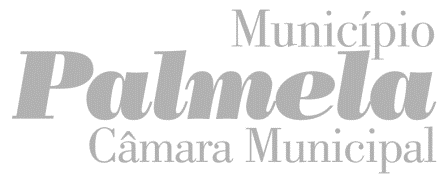 